Identifiez vos termes de rechercheLe sujet de votre travail :Limites (inscrire ici les limites de temps, de lieu, langue, etc.)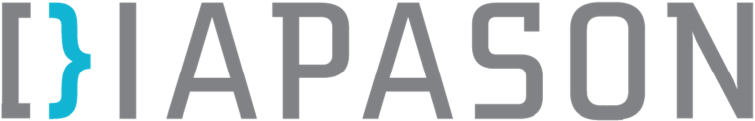 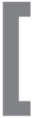 Journal de recherche 
Grille 2ETETOUOUOUETETOUOUOUETETOUOUOUETET